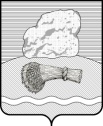 РОССИЙСКАЯ ФЕДЕРАЦИЯКалужская областьДуминичский районСельская Дума сельского поселения «ДЕРЕВНЯ ДУБРОВКА» РЕШЕНИЕ«16» июня 2022 года                                                                                                   №11Об утверждении Положения о порядке присутствия граждан (физических лиц), в том числе представителей организаций (юридических лиц), общественных объединений, государственных органов и органов местного самоуправления, на заседаниях представительного органа муниципального образования сельское поселение «Деревня Дубровка», его коллегиальных органов.     В соответствии с Федеральным законом от 06.10.2003№ 131-ФЗ «Об общих принципах организации местного самоуправления в Российской Федерации», статьей 15 Федерального закона от 09.02.2009 № 8-ФЗ «Об обеспечении доступа к информации о деятельности государственных органов и органов местного самоуправления», статьями 8, 45 Устава муниципального образования сельское поселение «Деревня Дубровка», сельская Дума сельского поселения «Деревня Дубровка» РЕШИЛА:     1. Утвердить Положение о порядке присутствия граждан (физических лиц), в том числе представителей организаций (юридических лиц), общественных объединений, государственных органов и органов местного самоуправления, на заседаниях представительного органа муниципального образования сельское поселение «Деревня Дубровка», его коллегиональных органов, согласно приложению.     2. Настоящее решение подлежит обнародованию и размещению на официальном сайте органов местного самоуправления сельского поселения «Деревня Дубровка» https://ddubrovka.ru/     3.  Настоящее решение вступает в силу со дня его обнародования.Глава сельского поселения                                                     Н.А. АмелькинаПриложениек решению сельской Думы сельского поселения «Деревня Дубровка» от «16».06. 2022 № 11ПОЛОЖЕНИЕо порядке присутствия граждан (физических лиц), в том числе представителей организаций (юридических лиц), общественных объединений, государственных органов и органов местного самоуправления, на заседаниях представительного органа муниципального образования сельское поселение «Деревня Дубровка», его коллегиальных органовГлава 1. Общие положения1. Настоящее Положение определяет порядок подачи заявлений на присутствие граждан (физических лиц), в том числе представителей организаций (юридических лиц), общественных объединений, государственных органов и органов местного самоуправления (далее – граждане, представители организаций), на заседаниях представительного органа муниципального образования сельское поселение «Деревня Дубровка» (далее соответственно – Дума, заседание Думы) и постоянных комиссий Думы, иных коллегиальных органов Думы (далее – заседание комиссий Думы), основные требования к организации присутствия граждан, представителей организаций на таких заседаниях, а также прав и обязанностей указанных лиц.2. Настоящее Положение не распространяется на случаи присутствия на заседаниях Думы, заседаниях комиссий Думы (далее при совместном упоминании – заседания):1) лиц, приглашенных на заседание Думы по инициативе председателя Думы или на заседание комиссии Думы по инициативе председателей постоянных комиссий, иных коллегиальных органов Думы;2) должностных лиц, присутствие которых на заседаниях в связи с осуществлением их должностных (служебных) обязанностей предусмотрено федеральными законами, иными федеральными нормативными правовыми актами, законами Калужской области, иными нормативными правовыми актами Калужской области, Уставом муниципального образования сельское поселение «Деревня Дубровка»;3) представителей средств массовой информации.Глава 2. Порядок оповещения о заседании
и подачи заявок граждан, представителей
организаций о присутствии на заседаниях3. Граждане, представители организаций могут присутствовать на открытых заседаниях, а также на рассмотрении вопросов повестки дня заседания, рассматриваемых в открытом режиме.4. Оповещение о заседании, прием и рассмотрение заявок граждан, представителей организаций производятся уполномоченным должностным лицом аппарата Думы (далее – уполномоченное должностное лицо), определенным председателем Думы.5. На официальном сайте органов местного самоуправления муниципального образования сельское поселение «Деревня Дубровка» https://ddubrovka.ru/ размещается информация о заседаниях в следующие сроки: 1) об очередном заседании Думы – не позднее чем за 3 дня до дня его проведения, о внеочередном заседании Думы – не позднее дня, предшествующего дню его проведения;2) об очередном заседании постоянной комиссии, иного коллегиального органа Думы – не позднее чем за 2 дня до дня его проведения, о внеочередном заседании постоянной комиссии, иного коллегиального органа Думы – не позднее дня, предшествующего дню его проведения.6. Информация о заседании, предусмотренная пунктом 5 настоящего Положения, должна содержать:1) данные о дате, времени и месте проведения заседания (с указанием точного адреса помещения), об открытом или закрытом режиме его проведения (закрытом обсуждении отдельных вопросов);2) о невозможности организации личного присутствия граждан, представителей организаций на открытом заседании (в случае необходимости соблюдения санитарно-эпидемиологических ограничений или иных соответствующих обстоятельств, предусмотренных законодательством);3) сведения о возможности (невозможности) просмотра гражданами, представителями организации видеотрансляции хода открытого заседания в режиме реального времени или в записи, о возможности (невозможности) использования указанными лицами средств видеоконференцсвязи в целях участия в открытом заседании, а также о требованиях к соответствующими техническим средствам и о порядке их использования;4) сведения о наименовании должности, фамилии, имени, отчестве (при наличии), телефоне и адресе электронной почты должностного лица, принимающего заявки граждан, представителей организаций о намерении присутствовать на заседании;5) повестку заседания, утвержденную соответственно председателем Думы, председателем постоянной комиссии, иного коллегиального органа Думы (в случае отсутствия председателя – его заместителем).7. В целях присутствия на заседании граждане, представители организаций направляют заявку о намерении присутствовать на заседании по форме согласно приложению к настоящему Положению. Заявка о намерении присутствовать на заседании направляется в форме электронного сообщения на имя председателя Думы (далее – электронное сообщение) по адресу электронной почты, указанному в информации о заседании, предусмотренной пунктом 6 настоящего Положения, не позднее 16.00 часов дня, предшествующего дню проведения соответствующего заседания.8. Электронное сообщение должно содержать:1) фамилию, имя, отчество (при наличии) гражданина, представителя организации;2) данные документа, удостоверяющего личность гражданина, представителя организации;3) телефон и (или) адрес электронной почты гражданина, представителя организации;4) наименование вопроса (вопросов) повестки дня заседания, на обсуждении которого (которых) гражданин, представитель организации желает присутствовать;5) дату, время проведения заседания, на котором гражданин, представитель организации желает присутствовать; 6) просьбу о включении гражданина, представителя организации в список граждан и представителей организаций; 7) в случае личного присутствия – намерение осуществлять фото-, аудио- и видеозапись, использовать персональный компьютер, средства телефонной и сотовой связи, радиосвязи, а также средства звукозаписи и обработки информации либо указание на отсутствие такого намерения;8) в случае участия гражданина, представителя организации в заседании с использования средств видеоконференцсвязи – указание на соответствующее намерение;9) наименование организации (юридического лица), общественного объединения, государственного органа или органа местного самоуправления муниципального образования, представителем которого он является, наименование занимаемой должности (статус в общественном объединении) – в случае подачи электронного сообщения представителем организации.9. В случае несоответствия электронного сообщения требованиям пунктов 7, 8 настоящего Положения уполномоченное должностное лицо в течение одного рабочего дня со дня получения указанного электронного сообщения уведомляет о соответствующих обстоятельствах гражданина, представителя организации по телефону или путем направления электронного сообщения по адресу электронной почты, в случае, если он указан в электронном сообщении.10. В случае непроведения заседания в дату и время, указанные в электронном сообщении, а также в случае отсутствия в повестке соответствующего заседания вопроса (вопросов), на обсуждении которого (которых) желает присутствовать гражданин, представитель организации, уполномоченное должностное лицо в течение одного рабочего дня со дня получения электронного сообщения уведомляет о соответствующих обстоятельствах гражданина, представителя организации.11. Уполномоченное должностное лицо регистрирует поступившие электронные сообщения в порядке их поступления в журнале учета заявок граждан, представителей организаций с присвоением им порядковых номеров и указанием даты и времени их поступления, рассматривает поступившие электронные сообщения и готовит проект списка граждан, представителей организаций не позднее 16.00 часов дня, предшествующего дню проведения соответствующего заседания.12. Граждане, представители организаций, выразившие намерение присутствовать в заседании лично, включаются в список граждан и представителей организаций исходя из количества мест, отведенных для граждан, представителей организаций, в зале, где проходит заседание, и порядка очередности поступления заявок от граждан, представителей организаций. При этом в случае, если общее число граждан, представителей организаций превышает количество мест в зале заседания для граждан, представителей организаций, в список граждан, представителей организаций в первую очередь включаются лица, представляющие субъектов общественного контроля.13. Граждане, представители организаций не включаются в список граждан и представителей организаций в следующих случаях:1) электронное сообщение направлено позднее срока, установленного в пункте 7 настоящего Положения; 2) электронное сообщение содержит не все сведения, предусмотренные пунктом 8 настоящего Положения;3) гражданин, представитель организации с учетом требований пункта 16 настоящего Положения не может быть обеспечен местом в зале, где проходит заседание;4) невозможность организации личного присутствия граждан, представителей организаций на открытом заседании (в случае необходимости соблюдения санитарно-эпидемиологических ограничений или иных соответствующих обстоятельств, предусмотренных законодательством);5) гражданин, представитель организации выразили желание участвовать в режиме видеоконференцсвязи в заседании, которое проводится без ее использования.14. Список граждан, представителей организаций утверждается председателем Думы, председателем постоянной комиссии, иного коллегиального органа Думы (в случае отсутствия председателя – его заместителем) не позднее 16.00 часов дня, предшествующего дню проведения соответствующего заседания.15. В случае невключения гражданина, представителя организации в список граждан и представителей организаций уполномоченное должностное лицо сообщает гражданину, представителю организации по телефону или по адресу электронной почты, в случае, если он указан в электронном сообщении, о его невключении в список граждан, представителей организаций до 17.00 часов дня, предшествующего дню проведения соответствующего заседания.Глава 3. Порядок присутствия граждан,
представителей организаций на заседаниях16. В целях обеспечения присутствия на заседании граждан, представителей организаций при подготовке к заседанию в зале, где проходит заседание, отводятся места для граждан, представителей организаций (за исключением случаев невозможности организации личного присутствия граждан, представителей организаций на открытом заседании (в случае необходимости соблюдения санитарно-эпидемиологических ограничений или иных соответствующих обстоятельств, предусмотренных законодательством). Количество мест в зале, где проходит заседание, для граждан, представителей организаций определяется председателем Думы, председателем постоянной комиссии, иного коллегиального органа Думы (в случае отсутствия председателя – его заместителем) в зависимости от количества участников заседания, но не более 10 мест.17. На заседании допускается личное присутствие не более 1 представителя от каждой организации.18. В случае превышения числа граждан, представителей организаций, представивших заявку с намерением личного присутствия на заседании, числа свободных мест их размещение производится в порядке их включения в список граждан, представителей организаций в соответствии с пунктом 12 настоящего Положения.19. Граждане, представители организаций, представивших заявку с намерением личного присутствия на заседании, не допускаются к участию в заседании в следующих случаях:1) отсутствие документа, удостоверяющего личность;2) отсутствие документа, подтверждающего полномочия, – для представителя организации.20. Граждане, представители организаций допускаются в зал не ранее чем за 15 минут и не позднее чем за 5 минут до начала заседания по предъявлении документа, удостоверяющего личность.21. Граждане, представители организации, не допускаются к участию с использованием видеоконференцсвязи в заседании в следующих случаях:1) проведение заседания без использования видеоконференцсвязи;2) отсутствие в заявке гражданина, представителя организации отметки о его намерении принять участие в заседании с использованием видеоконференцсвязи;3) непрохождение гражданином, представителем организации идентификации его личности с использованием документа, удостоверяющего его личность, или отказ гражданина, представителя организации от его идентификации;4) отсутствие документа, подтверждающего полномочия, – для представителя организации.22. При допуске гражданина, представителя организации в зал заседаний, к видеоконференцсвязи осуществляется внесение сведений из документа, удостоверяющего его личность, в лист регистрации. В лист регистрации вносятся: фамилия, имя и отчество (при наличии), вид документа, удостоверяющего личность, его серия, номер и дата выдачи. Листы регистрации приобщаются к протоколу заседания.При регистрации гражданам, представителям организаций выдается (направляется) информационный листок об их правах, обязанностях и ответственности в связи с присутствием на заседании. 23. Процедуру регистрации граждан, представителей организаций осуществляют должностные лица аппарата Думы с соблюдением требований Федерального закона от 27 июля 2006 года № 152-ФЗ «О персональных данных».Глава 4. Права и обязанности граждан, представителей организаций24. Запрещается входить в помещение для заседания с оружием, входить и выходить во время заседания без разрешения председательствующего, а также разговаривать во время заседания по телефону.25. Граждане, представители организаций, лично присутствующие на заседании, не вправе занимать места депутатов в зале, где проходит заседание, без приглашения председательствующего.26. Граждане, представители организаций, лично присутствующие на заседании, вправе с предварительного уведомления председательствующего делать записи, производить фото-, видео-, аудиозапись, использовать персональные компьютеры, средства телефонной и сотовой связи, радиосвязи, а также средств звукозаписи и обработки информации в той мере, в которой данные действия не мешают проведению заседания.27. Граждане, представители организаций не имеют права вмешиваться в ход заседания, обязаны соблюдать общественный порядок и подчиняться распоряжениям председательствующего на заседании. 28. Председательствующий на заседании предоставляет гражданину или представителю организаций право задать вопрос или выступить по рассматриваемому вопросу. Граждане, представители организаций не участвуют в обсуждении и принятии решений и не должны препятствовать ходу заседания.29. В случае нарушения пунктов 2428 настоящего Положения председательствующий делает замечание гражданину или представителю организации, о чем делается соответствующая запись в протоколе заседания. При повторном нарушении граждане или представители организации по решению председательствующего удаляются из зала заседания (отключаются от видеоконференцсвязи), о чем делается соответствующая запись в протоколе.30. Отказ гражданину или представителю организации в доступе на заседание или удаление его с заседания могут быть обжалованы в судебном порядке.                                                                             Приложениек Положению о порядке присутствия граждан (физических лиц), в том числе представителей организаций (юридических лиц), общественных объединений, государственных органов и органов местного самоуправления на заседаниях представительного органа муниципального образования, его коллегиальных органовЗАЯВКАдля участия в заседании представительного органамуниципального образованиясельское поселение «Деревня Дубровка»Думиничского муниципального районаКалужской областиЯ, ______________________________________________________________,(фамилия, имя, отчество (при наличии) заявителя, представителя организации)паспорт серия _______ номер ___________________ выдан ___________________________________________________________  «____» ________ ______ года,(кем  и  когда  выдан)прошу включить меня в число участников заседания _______________________ ____________________________________________________________________ (наименование представительного органа муниципального  образования
в соответствии с Уставом муниципального образования),которое состоится «____» ______________ года в «_____» часов «______» мин,
для присутствия при обсуждении по вопроса о ___________________________ ______________________________________________________________________________________________________________________________________.О себе сообщаю следующие контактные данные:телефон и (или) адрес электронной почты ________________________________,адрес проживания ________________________________________________________________________________________________________________________.Уведомляю,  что  в  ходе  участия в заседании ___________________________________________________________________________________  (наименование представительного органа муниципального  образования в соответствии с Уставом муниципального образования)намереваюсь (не намереваюсь) (нужное подчеркнуть ) осуществлять фото-, аудио- и видеозапись, использовать персональный компьютер, средства телефонной и сотовой связи, радиосвязи, а также средства звукозаписи и обработки информации.Являюсь представителем _____________________________________________________________________________________________________________,(наименование организации (юридического лица), общественного объединения, государственного органа или органа местного самоуправления, представителем которого является гражданин или в котором имеет иной статус)где занимаю должность (являюсь) _____________________________________.Дата __________                        Заявитель ____________________________ (подпись)